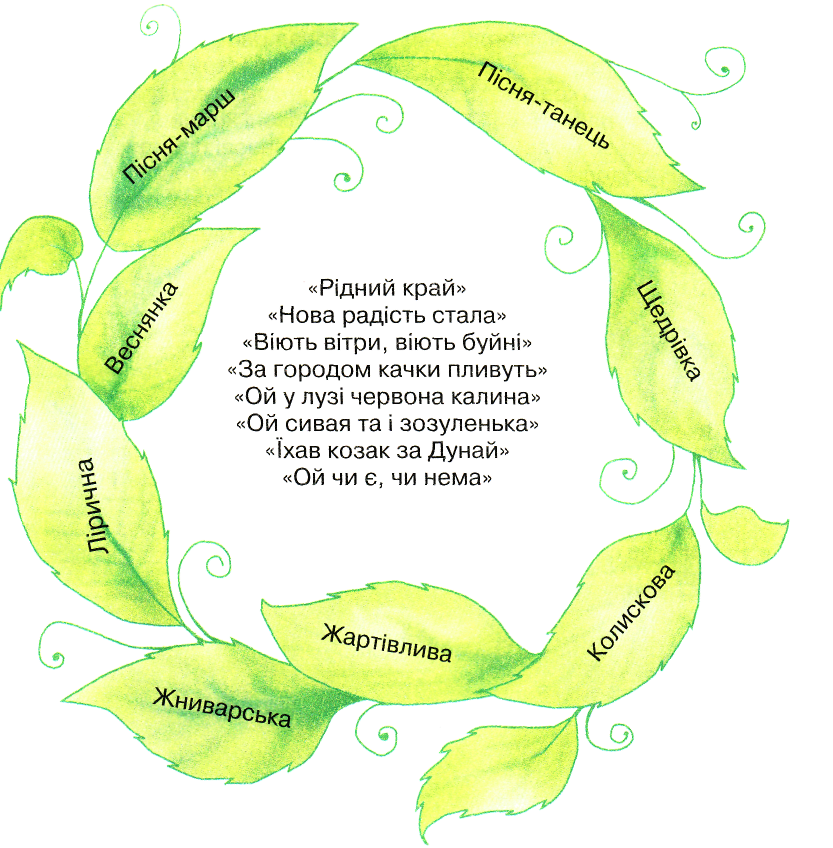 Віночок народних пісень